LIETUVOS RESPUBLIKOS SVEIKATOS APSAUGOS MINISTRASĮSAKYMAS DĖL LIETUVOS RESPUBLIKOS SVEIKATOS APSAUGOS MINISTRO . SAUSIO 28 D. ĮSAKYMO NR. 49 „DĖL KOMPENSUOJAMŲJŲ VAISTŲ SĄRAŠŲ PATVIRTINIMO“ PAKEITIMO 2020 m. balandžio 1 d. Nr. V-656VilniusVadovaudamasis Vaistinių preparatų ir medicinos pagalbos priemonių įrašymo į kompensavimo sąrašus ir jų keitimo tvarkos aprašo, patvirtinto Lietuvos Respublikos sveikatos apsaugos ministro 2002 m. balandžio 5 d. įsakymu Nr. 159 „Dėl Vaistinių preparatų ir medicinos pagalbos priemonių įrašymo į kompensavimo sąrašus ir jų keitimo tvarkos aprašo patvirtinimo“, 67 punktu ir Lietuvos Respublikos Ministro Pirmininko 2020 m. vasario 3 d. potvarkiu Nr. 34 „Dėl sveikatos apsaugos ministro A. Verygos nusišalinimo“,p a k e i č i u Ligų ir kompensuojamųjų vaistų joms gydyti sąrašą (A sąrašą), patvirtintą Lietuvos Respublikos sveikatos apsaugos ministro 2000 m. sausio 28 d. įsakymu Nr. 49 „Dėl kompensuojamųjų vaistų sąrašų patvirtinimo“, ir X skyriaus „KVĖPAVIMO SISTEMOS LIGOS“ 1.18 papunktį išdėstau taip:Socialinės apsaugos ir darbo ministras,				Linas Kukuraitisatliekantis sveikatos apsaugos ministro funkcijas„1.18.BenralizumabumJ45Skiriamas ir išrašomas VšĮ Vilniaus universiteto ligoninės Santaros klinikų, VšĮ Lietuvos sveikatos mokslų universiteto ligoninės Kauno klinikų, Klaipėdos universitetinės ligoninės, Respublikinės Klaipėdos ligoninės ir VšĮ Vilniaus miesto klinikinės ligoninės gydytojų pulmonologų bei alergologų ir klinikinių imunologų konsiliumo sprendimu kaip papildomas gydymas suaugusiems pacientams, sergantiems sunkia atsparia eozinofiline astma. Vėliau gydymą gali tęsti gydytojas pulmonologas, alergologas ir klinikinis imunologas, šeimos gydytojas arba vidaus ligų gydytojas, jei jį paskyręs gydytojas per 4 mėn. nuo paskyrimo nustato teigiamą efektą. Pacientams, gydomiems Benralizumabum, ne rečiau kaip kas 6 mėn. būtina vaistą paskyrusio gydytojo konsultacija dėl gydymo tęstinumo šiuo vaistiniu preparatu.“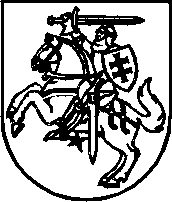 